Министерство общего и профессионального образования Ростовской области государственное бюджетное профессиональное образовательное учреждение Ростовской области «Белокалитвинский гуманитарно-индустриальный техникум»Комплектконтрольно-измерительных материалов для проведения текущего контроля успеваемости по дисциплине ЕН. 01Информационные технологии в профессиональной деятельностив рамках основной профессиональной образовательной программы по специальности СПО 39.02.01 Социальная работаБелая Калитва 2019Комплект оценочных средств для проведения текущего контроля  по ЕН.01 Информационные технологии в профессиональной деятельности разработан на основе ФГОС СПО по специальности 39.02.01  Социальная работа    (утв. приказом Министерства образования и науки Российской Федерации от 12 мая 2014 г. N 506), укрупненная группа специальностей   39.00.00 Социология и социальная работа в соответствии с рабочей программой учебной дисциплины ЕН.01.  Информационные технологии в профессиональной деятельности (утв. зам. директора по УВР Зубковой О.Н.).Рассмотрен и рекомендован методическим советом  ГБПОУ   РО «БГИТ» для студентов, обучающихся по специальности    39.02.01  Социальная работа          Разработчик:Конькова Е.Б., преподаватель ГБПОУ РО «БГИТ»СОДЕРЖАНИЕI. ПАСПОРТ КОНТРОЛЬНЫХ ИЗМЕРИТЕЛЬНЫХ МАТЕРИАЛОВ (КИМ)1.1. Область применения комплекта КИМ:КИМ предназначен для контроля и оценки результатов освоения учебной дисциплины ЕН.01 Информационные технологии в профессиональной деятельности студентами 2 курса специальности 39.02.01 Социальная работа:Контрольно – измерительные материалы включают задания для проведения текущего контроля. Контрольно – измерительные материалы разработаны  на основании следующих положений:-основной профессиональной образовательной программы по специальности СПО ЕН.01. Информационные технологии в профессиональной деятельности;  -учебного плана и рабочей  программы  учебной дисциплины Информационные технологии в профессиональной деятельности, являющейся  частью основной профессиональной образовательной программы в соответствии с ФГОС по специальности СПО 39.02.01 Социальная работа (утв. приказом Министерства образования и науки Российской Федерации от 12 мая 2014 г. N 506), укрупненная группа специальностей  39.00.00 Социология и социальная работа.1.2. Сводные данные об объектах оценивания, основных показателях оценки, типах заданий, формах аттестацииТаблица №12. КОНТРОЛЬНО-ИЗМЕРИТЕЛЬНЫЕ СРЕДСТВА2.1. Задания для входного контроля по дисциплине (Студентам дается по 1 вопросу из каждого раздела по номеру рабочего места в лаборатории)Входной контроль (ВК)Раздел 1Как загрузить (открыть) файл?Каким образом можно осуществить поиск нужного файла?Каким образом можно расположить окнаКак настроить часы на компьютере?Настройка элементов рабочего столаКаким образом можно получить полную информацию о текущем диске?Как скопировать экран в буфер обмена и сохранить его в виде файла?Назначение и свойства буфера обмена данными.Объекты рабочего стола Windows. Управление объектами рабочего столаКаким образом можно работать с файлами с помощью программы проводник (копирование, перенос, просматривание и т.д.)?Каковы основные правила защиты ПЭВМ от компьютерных вирусов?Раздел 2Как запустить Word?Как просмотреть интересующую информацию в меню “Справка”? Как выделить фрагменты?Как исправить ошибку?Как поставить верхний индекс?Каков порядок создания документов с помощью приложений Office?Как поставить нижний индекс?Как настроить свойства документа?Работа с колонками текста.Что нужно сделать, чтобы появилось это диалоговое окно?Как выделить слово (абзац):используя мышь;   с помощью клавиатуры? Раздел 3Каково техническое оснащение пользователя ПК?Перечислите виды мониторов и их характеристики.Назовите виды принтеров, их преимущества и недостатки.Какие технологии цветной печати вы знаете?Чем удобны многофункциональные периферийные устройства?Какова рациональная конфигурация офисного компьютера?Что такое ПК?Что относится к периферии компьютера? Виды клавиатуры. Требования к клавиатуре. Виды мониторов по принципу действия. Что такое аппаратное обеспечение компьютера?Раздел 4Что понимается под программным обеспечением?Какие основные функции выполняет базовое ПО?Какие программные средства относятся к базовому ПО?Каково назначение основных групп прикладного ПО?Опишите характеристики программного обеспеченияДля чего нужно программное обеспечение?Какие виды ПО вы знаете?Что входит в системное ПО?Назовите наиболее известные сервисные программы.Что такое инструментальные системы?Без какого типа программного обеспечения работа компьютера невозможна? Критерии оценкиОценка 5 (отлично) ставится за работу, выполненную полностью без ошибок или с одной незначительной ошибкой.Оценка 4 (хорошо) ставится за работу, выполненную с 2-3 несущественными ошибками.Оценка 3 (удовлетворительно) ставится, если студент выполнил 3 задания  или (и) допустил существенные ошибки в остальных заданиях.Оценка 2 (неудовлетворительно) ставится, если выполнено менее 3 заданий. 2.2 Задания для проведения текущего контроляТЕСТ № 1 «ИНФОРМАЦИЯ И ИНФОРМАЦИОННЫЕ ПРОЦЕССЫ»Информация, которая не зависит от личного мнения или суждения, называется:а) достоверной;б) актуальной; в) объективной;г) полезной;д) понятной. Информация, которая отражает истинное положение дел, называется:а) понятной;б) достоверной; в)объективной;г) полной;д) полезной. Информация, которая важна в настоящий момент, называется:а)актуальной;б) полезной;в) достоверной;г) объективной; д)полной. Информация, объем которой достаточен для решения поставленной задачи, называется:а) полезной; б)актуальной;в) полной;г) достоверной; д)понятной. Носителем графической информации не может являться:а) дискета;б) грампластинка;в) холст;г) видеопленка;д) бумага.Укажите, какая информация не является объективной:а) «На улице холодно»;б) «У кошки четыре лапы»;в) «Поезд № 23 «Москва - Санкт-Петербург» отправляется с 3-го пути»;г) «На улице 22 °С»;д) «Париж - столица Франции». Измерение параметров окружающей среды на метеостанции является процессом:а) хранения информации;б) передачи информации;в) защиты информации;г) получения (сбора) информации;д) использования информации. По общественному значению различается информация:а) текстовая, числовая, графическая, табличная;б) личная, общественная, специальная;в) научная, производственная, управленческая, техническая;г) математическая, экономическая, медицинская, психологическая и пр.;д) общественно-политическая, эстетическая, бытовая. В теории информации под информацией понимают:а) сообщения, передаваемые в виде знаков и сигналов;б) набор кодов;в) сведения, обладающие новизной;г) характеристику объекта, выраженную в числовых величинах;д) сведения, уменьшающие неопределенность. В технике под информацией понимают:а) сообщения, передаваемые с помощью радио и телевидения;б) сообщения, передаваемые в знаковой, символьной, графической или табличной форме;в) сообщения, передаваемые в форме световых или электрических сигналов;г) сведения об окружающем мире и протекающих в нем процессах, передаваемые человеком или специальными устройствами;д) сведения, обладающие новизной или полезностью. Под носителем информации обычно понимают:а) линию связи;б) устройство для хранения данных в персональном компьютере;в) компьютер;г) радио, телевидение;д) материальную среду для записи, хранения и (или) передачи информации.В системе «Телевизионная башня - телевизор» носителем информации является:а) передающая антенна;б) звуковые волны;в) электромагнитные волны;г) вакуум;д) гравитационное поле.В системе «Человек - телевизор» носителем информации являются:а) звуковые и световые волны;б) гравитационное поле;в) электромагнитные волны;г) электронно-лучевая трубка; д)вакуум. Информационным процессом является:а) процесс строительства зданий и сооружений;б) процесс химической и механической очистки воды;в) процесс расследования преступления;г) процесс производства электроэнергии;д) процесс извлечения полезных ископаемых из недр земли.Не является процессом обработки информации:а) тиражирование печатной продукции;б) перевод иностранного текста со словарем;в) решение задачи по физике;г) установление диагноза больного на основе данных обследования;д) дешифровка секретного сообщения.Критерии оценки выполнения тестовых заданий: при 90 100% правильных ответов выставляется 5(отлично), при 75-89% правильных ответов выставляется 4(хорошо), при 60-74% правильных ответов выставляется 3(удовлетворительно), менее 60% - 2(неудовлетворительно).Теоретическое задание № 1Устный опросЧто такое информационная технология?Какие виды информации вы знаете?Что такое информационное общество?Перечислите этапы информатизацииНазовите основные виды информации.Объясните термин «Информационный процесс»Назовите основные информационные процессыНазовите уровни информационных технологийЧто Вы понимаете под информационными ресурсами?Что понимают под образовательными информационными ресурсами?Что можно отнести к образовательным электронным ресурсам?Тестирование1. Программное обеспечение это... (Выберите один из вариантов ответа)совокупность устройств установленных на компьютере совокупность программ установленных на компьютере все программы которые у вас есть на диске все устройства которые существуют в мире 2 Программное обеспечение делится на... (Выберите несколько вариантов ответа)Прикладное Системное Инструментальное Компьютерное Процессорное 3. Какое действие нельзя выполнить с объектом операционной системы Windows? (Выберите один из вариантов ответа)Создать Открыть Переместить Копировать Порвать 4. С какой клавиши можно начать работу в операционной системе Windows?(Выберите один из вариантов ответа:)Старт Запуск Марш Пуск 5. Что такое буфер обмена? (Выберите один из вариантов ответа)Специальная область памяти компьютера в которой временно хранится информация. Специальная область монитора в которой временно хранится информация. Жесткий диск. Это специальная память компьютера которую нельзя стереть 6. Укажите последовательность действий при упорядочении открытых окон в Windows каскадом (Укажите порядок следования вариантов ответа:)Навести указатель мыши на панель задач Нажать левую кнопку мыши Щелкнуть правой кнопкой мыши Выбрать пункт окна каскадом 7.Операционная система относится к ...(Выберите один из вариантов ответа:))Прикладному программному обеспечению Системному программному обеспечению Инструментальному программному обеспечению 8. Прикладное программное обеспечение – это…совокупность программ, обеспечивающих,  функционирование компьютера;это набор программ общего назначения, которые расширяют возможности компьютера;совокупность программ, предназначенных для решения конкретных задач на компьютере.9. К системному программному обеспечению относят:драйвера;инструментальные программы;операционные системы;программы, предназначенные для обработки числовой информации.10. Общение пользователя с компьютером – это…операционная система;драйвер;интерфейс;программа.11.	Файл - это …	а) совокупность информации одного типа;	б) разнотипная информация;	в) название сектора жёсткого диска;	г) прозрачный конверт для документов.12.	Какой компонент не относится к приложениям специального назначения?	а) графический редактор;	б) электронная энциклопедия;	в) операционная система;	г) бухгалтерские программы.13.	Что из ниже перечисленного является условно бесплатной программой? 	а) офисное приложение;	б) компьютерная игра;	в) сервис-пак для операционной системы;	г) видеофильм.14.	Что такое вирусная программа?	а) ошибка в программе, вызванная внезапным отключением электричества;	б) ошибка автора программы;	в) специально написанная для развлечения программа;	г) специально написанная программа, приписывающая себя к другим.15.	Какой из способов борьбы с вирусами самый эффективный? 	а) копирование ценных файлов;	б) отказ от работы с Интернетом;	в) установка антивирусной программы;	г) разграничение доступа пользователей.Теоретическое задание № 2Устный опросКакие типы данных обрабатываются в электронной таблице?Что такое мастер функций?Как исправить ошибку ввода? Как изменить размер ячейки?Назовите основные этапы создания презентацийКакие основные режимы просмотра существуют в power pointКакие спец. эффекты могут использоваться для оживления презентации?На какие категории делятся графические редакторы и чем они отличаются друг от другаНазовите достоинства и недостатки растровых и векторных изображенийНазовите основные типы растровых и векторных графических форматовТест №2Работа в PowerPoint. Создание презентацийВариант 1Что такое презентация PowerPoint?демонстрационный набор слайдов, подготовленных на компьютере  *прикладная программа для обработки электронных таблиц устройство компьютера, управляющее демонстрацией слайдов текстовой документ, содержащий набор рисунков, фотографий, диаграммСоставная часть презентации, содержащая различные объекты, называется…слайд *листкадрd) рисунок  Запуск программы Power Point осуществляется с помощью команд …  Пуск – Главное меню – Программы – Microsoft Power Point*Пуск – Главное меню  – Найти – Microsoft Power PointПанели задач – Настройка – Панель управления – Microsoft Power PointРабочий стол – Пуск – Microsoft Power PointВыбор макета слайда в программе Power Point осуществляется с помощью команд …Формат – Разметка слайда *Формат – Цветовая схема слайдаВставка – Дублировать слайдПравка  – Специальная вставкаКакая кнопка панели Рисование в программе Power Point меняет цвет контура  фигуры?цвет шрифтатип линиитип штрихацвет линий *Команды вставки картинки в презентацию программы Power Point… Вставка – Объект  Вставка – Рисунок – Картинки * Формат – Рисунок – Картинки  Формат – Рисунок – Из файла  Применение фона к определенному слайду в презентации Power Point - Формат – Фон – Применить  *Формат – Фон – Применить ко всем  Вставка – Фон  Вид – Оформление – Фон  Выбор цвета фона, заголовков, текста и линий в презентации программы Power Point осуществляется с помощью команд:Формат – Фон  Формат – Цветовая схема слайда * Формат – Разметка слайда  Вид – Образец – Образец слайдов  С помощью каких команд можно изменить цвет объекта WordArt в программе  Power Point? Действия – Цвета и линии – Цвет текстаКоллекция WordArt – Изменить текстФормат объекта WordArt – Рисунок  – Заливка – ЦветФормат объекта WordArt – Заливка – Цвет *В каком разделе меню окна программы Power Point находится команда Настройка анимации?Показ слайдов *ФорматФайлВставкаКоманды настройки смены слайдов презентации программы Power Point по щелчку - … Показ слайдов – Смена слайдов – Автоматически после Показ слайдов – Настройка анимации – После предыдущегоПоказ слайдов – Настройка анимации – Запускать щелчкомПоказ слайдов – Смена слайдов – По щелчку *
С помощью каких команд можно вставить готовый звуковой файл  в слайд презентации программы Power Point?Вставка – ОбъектПоказ слайдов – ЗвукозаписьВставка – Фильмы и звук – Запись звукаВставка – Фильмы и звук – Звук из файла * Выполнение команды Начать показ слайдов  презентации программы Power Point осуществляет клавиша …F5   *F4  F3  F7  Клавиша F5  в программе Power Point соответствует команде …Меню справкиСвойства слайдаПоказ слайдов *Настройки анимацииУкажите расширение файла, содержащего обычную презентацию Microsoft PowerPoint..рpt*                               с) .jpg.gif                                  в) .ppsВариант 2Что такое Power Point?прикладная программа Microsoft Office, предназначенная для создания презентаций *прикладная программа для обработки кодовых таблиц устройство компьютера, управляющее его ресурсами в процессе обработки данных в табличной форме системная программа, управляющая ресурсами компьютера Power Point нужен для создания ….таблиц с целью  повышения эффективности вычисления формульных выражений текстовых документов, содержащих графические объектыInternet-страниц  с целью обеспечения широкого доступа к имеющейся информациипрезентаций с целью повышения эффективности восприятия и запоминания информации *3.Совокупность слайдов, собранных в одном файле, образуют…показпрезентацию *кадрырисунки4.В каком разделе ленты окна программы Power Point находится команда  Создать (Новый)  слайд?Показ слайдов ВидГлавная*Вставка 5.Конструктор и шаблоны в программе Power Point предназначены для… облегчения операций по оформлению слайдов *вставки электронных таблиц вставки графических изображенийсоздания нетипичных слайдов6. Какая кнопка панели Рисование в программе Power Point меняет цвет внутренней области фигуры?цвет заливки *цвет линийстиль теницвет шрифта7.Команды добавления диаграммы в презентацию программы Power Point  - ...Правка – Добавить диаграмму  Файл – Добавить диаграмму  Вставка – Диаграмма  *Формат – Диаграмма  8. Открытие панели WordArt в окне программы Power Point осуществляется с помощью команд: Вид – Панели инструментов – WordArt  *Вид – WordArt  Вставка – WordArt  Сервис – Панели инструментов – WordArt  9.Какая кнопка окна программы Power Point предназначена непосредственно для вставки текстового блока на слайд?ПрямоугольникОвалНадпись *Шрифт10.Какой кнопкой панели Рисование в программе  Power Point можно заменить сплошную линию на пунктирную?Тип линииВид стрелкиТип штриха *Линия 11.Эффекты анимации отдельных объектов слайда презентации программы Power Point задаются командой …Показ слайдов – Настройка анимации *Показ слайдов – Эффекты анимацииПоказ слайдов – Настройка действияПоказ слайдов – Настройка презентации12.Какая команда контекстного меню программы Power Point превращает любой объект в управляющую кнопку?Настройка анимацииНастройка действия *Настройка презентацииНастройка времени13.С помощью каких команд можно добавить встроенный звук смены слайда презентации программы Power Point?Показ слайдов – Смена слайдов – Звук *Вставка – Фильмы и звук – Запись звукаВставка – Фильмы и звук – Звук из файлаВставка – Фильмы и звук – Звук из коллекции14.С помощью какой команды или кнопки можно запустить показ слайдов презентации программы Power Point, начиная с текущего слайда ?команда горизонтального меню Показ слайдов – Начать показкнопка Просмотркнопка  Показ слайдов  *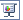 команда строки меню Показ слайдов – Произвольный показ15.Какая клавиша прерывает показ слайдов презентации программы Power Point?EnterDelTabEsc *Тест № 3On-line тестирование по теме «Базы данных»1. Что такое база данных: Любой текстовый файл 
Организованная структура для хранения информации 
Любая информация, представленная в табличной форме 
Любая электронная таблица 2. Какое из перечисленных свойств не является свойством реляционной базы:Несколько узлов уровня связаны с узлом одного уровня 
Порядок следования строк в таблице произвольный 
Каждый столбец имеет уникальное имя 
Для каждой таблицы можно определить первичный ключ 3. Что такое SQL:Язык разметки базы данных 
Структурированный язык запросов 
Язык программирования низкого уровня 
Язык программирования высокого уровня 4. Какая база данных строится на основе таблиц и только таблиц:Сетевая 
Иерархическая 
Реляционная 5. Какой из ниже перечисленных элементов не является объектом MS Access:Таблица 
Книга 
Запрос 
Макрос 
Отчет 6. В какой модели баз данных существуют горизонтальные и вертикальные связи между элементами:Сетевой 
Иерархической 
Реляционной 
Объектно-ориентированной 7. Какой из ниже перечисленных запросов нельзя построить:Простой 
Перекрестный 
На создание таблицы 
Параллельный 
Записи без подчиненных 8. Что такое поле:Столбец в таблице 
Окно конструктора 
Текст любого размера 
Строка в таблице 9. Что такое запрос:Окно конструктора 
Связанная таблица 
Главная таблица 
Средство отбора данных 10. В чем заключается функция ключевого поля:Однозначно определять таблицу 
Однозначно определять запись 
Определять заголовок столбца таблицы 
Вводить ограничение для проверки правильности ввода данных 11. Из чего состоит макрос:Из набора тегов 
Из совокупности операторов Visual Basic 
Из набора гиперссылок 
Из набора макрокоманд 12. Какого раздела не существует в конструкторе форм:Заголовка 
Верхнего колонтитула 
Область данных 
Примечание 
Итоговый Теоретическое задание № 3Вариант 1Информационно-коммуникационные  технологии – это …Из электронного офиса к программам подготовки текстов относятсяКак вставить в текстовый документ таблицу (способы детально)Назовите известные вам вирусыВариант 2Что является главным ресурсом в современном информационном обществе?Из электронного офиса к программам подготовки текстов относятсяКак вирус может появиться в компьютере?Подготовка публикацийВариант 3Коммуникационные сети – это сети, предназначенные для Термин «информатизация общества» обозначает …При наборе текста одно слово от другого отделяется … абзацы отделяются …Что такое вирусная программа?Вариант 4Информационные технологии – это Текстовый процессор - этоДля удаления неверно набранного символа влево используют клавишу…Основные меры по защите информации от повреждения вирусамиВариант 5Информационным процессом является…какие программные средства является компонентом электронного офиса?Отличительными особенностями компьютерного вируса являются…Как вставить в текстовый документ таблицу (способы детально)Вариант 6Информационно-коммуникационные  технологии – это …Из электронного офиса к программам подготовки текстов относятсяКак вставить в текстовый документ таблицу (способы детально)Назовите известные вам вирусыВариант 7Что является главным ресурсом в современном информационном обществе?Из электронного офиса к программам подготовки текстов относятсяКак вирус может появиться в компьютере?Подготовка публикацийВариант 8Коммуникационные сети – это сети, предназначенные для Термин «информатизация общества» обозначает …При наборе текста одно слово от другого отделяется … абзацы отделяются …Что такое вирусная программа?Вариант 9Информационные технологии – это Текстовый процессор - этоДля удаления неверно набранного символа влево используют клавишу…Основные меры по защите информации от повреждения вирусамиВариант 10Информационным процессом является…Какие программные средства является компонентом электронного офиса?Отличительными особенностями компьютерного вируса являются…Как вставить в текстовый документ таблицу (способы детально)Тест  № 4«Компьютерные сети»Компьютерная сеть – это …совокупность компьютеров и различных устройств, обеспечивающих информационный обмен между компьютерами в сети без использования каких-либо промежуточных носителей информацииобъединение компьютеров, расположенных на большом расстоянии, для общего использования мировых информационных ресурсовобъединение компьютеров, расположенных на небольшом расстоянии друг от друга Протоколы – это …специализированные средства, позволяющие в реальном времени организовать общение пользователей по каналам компьютерной связисовокупностью правил, регулирующих порядок обмена данными в сети система передачи электронной информации, позволяющая каждому пользователю сети получить доступ к программам и документам, хранящимся на удаленном компьютереУстановите соответствиеВ каком году Россия была подключена к Интернету?199219901991Браузер – это …информационная система, основными компонентами которой являются гипертекстовые документыпрограмма для просмотра Web-страниц сервис Интернета, позволяющий обмениваться между компьютерами посредством сети электронными сообщениями Всемирная паутина – это система в глобальной сети носит название: WWWFTP BBS E-mаilУстановите соответствиеАдрес электронной почты записывается по определенным правилам. Уберите лишнееpetrov_yandex.rupetrov@yandex.rusidorov@mail.ruhttp://www.edu.ru2.3 Оценочные материалы для промежуточного контроляКонтрольная работа № 1Вариант № 1В текстовом процессоре Word создайте документ и наберите ответ на вопросЧто такое электронный офис?  Назовите основные программы MS Office и их функции.Откройте файл контрольного задания, скопируйте текст в свою работу. Предметом изучения дисциплины «Информационные технологии в профессиональной деятельности» являются автоматизированные информационные технологии. В нашем курсе мы рассмотрим общие принципы создания автоматизированных рабочих мест на предприятии (АРМ), необходимые технические средства, необходимый программный сервис, познакомимся с технологией сбора информации, технологией обработки графической информации,технологией обработки и преобразования текстовой информации, технологией обработки и преобразования цифровой информации, технологией создания компьютерных презентаций,В приведённом  тексте выполните следующие изменения:Текст «Информационные технологии в профессиональной деятельности» выполните шрифтом  со следующими параметрами шрифта: Arial, полужирный размер 16Маркированный список превратите в нумерованныйУстановите верхний колонтитул со следующим текстом: Работу выполнил студент………(укажите свою фамилию) Опишите последовательность действий для вышеуказанных изменений.Создайте визитную карточку своего предприятия. Вставьте в контрольную работу скриншот Ответьте на вопросАвтоматизация ввода информацииВариант № 2В текстовом процессоре Word создайте документ и наберите ответ на вопросЧто такое Информатизация общества? 2. Откройте файл контрольного задания, скопируйте текст в свою работу Предметом изучения дисциплины «Информационные технологии в профессиональной деятельности» являются автоматизированные информационные технологии. В нашем курсе мы рассмотрим общие принципы создания автоматизированных рабочих мест на предприятии (АРМ), необходимые технические средства, необходимый программный сервис, познакомимся с технологией сбора информации, технологией обработки графической информации,технологией обработки и преобразования текстовой информации, технологией обработки и преобразования цифровой информации, технологией создания компьютерных презентаций,коснёмся некоторых вопросов о необходимости и методах защиты информацииВ приведённом  тексте выполните следующие изменения:Текст  озаглавьте Информационные технологии в профессиональной деятельности  (рациональным способом), при этом расположите его по центру, с подчёркиванием, шрифтом №15.Слово технологией замените на слово способами во всём текстеУстановите нижний колонтитул со следующим текстом: Работу выполнил студент………(укажите свою фамилию) Опишите последовательность действий для вышеуказанных изменений.3. Создайте визитную карточку своего предприятия. Вставьте в контрольную работу скриншот Создайте объявление о предстоящем собрании  на вашем предприятии. 4. Ответьте на вопросАвтоматизация работы в офисе информацииВариант № 3В текстовом процессоре Word создайте документ и наберите ответ на вопросПравила создания текстовых документов в MS Office.2. Откройте файл контрольного задания, скопируйте текст в свою работуПредметом изучения дисциплины «Информационные технологии в профессиональной деятельности» являются автоматизированные информационные технологии. В нашем курсе мы рассмотрим общие принципы создания автоматизированных рабочих мест на предприятии (АРМ), необходимые технические средства, необходимый программный сервис, познакомимся с технологией сбора информации, технологией обработки графической информации,технологией обработки и преобразования текстовой информации, технологией обработки и преобразования цифровой информации, технологией создания компьютерных презентаций,коснёмся некоторых вопросов о необходимости и методах защиты информацииВ приведённом  тексте выполните следующие изменения:Весь текст отобразите шрифтом №14, озаглавьте текст  «Информационные технологии в профессиональной деятельности», напечатав его в WordArt.Весь текст выровняйте по ширине страницыРасставьте номера страниц, расположив их по центру Опишите последовательность действий для вышеуказанных изменений.3. Создайте визитную карточку своего предприятия. Вставьте в контрольную работу скриншот Создайте рекламное объявление в программе Publisher Вашего предприятия. Ответьте на вопросЭтапы создания мультимедийных презентацийВариант № 4В текстовом процессоре Word создайте документ и наберите ответ на вопросСпособы открытия документа в программах пакета MS Office.2. Откройте файл контрольного задания, скопируйте текст в свою работу Предметом изучения дисциплины «Информационные технологии в профессиональной деятельности» являются автоматизированные информационные технологии. В нашем курсе мы рассмотрим общие принципы создания автоматизированных рабочих мест на предприятии (АРМ), необходимые технические средства, необходимый программный сервис, познакомимся с технологией сбора информации, технологией обработки графической информации,технологией обработки и преобразования текстовой информации, В приведённом  тексте выполните следующие изменения:Дать тексту заголовок: Информационные технологии, напечатав  его шрифтом №18, полужирным курсивом и расположив его по правому краю.Установить для всего текста минимальный междустрочный интервал В маркированном списке в качестве маркера установить значок .Опишите последовательность действий для вышеуказанных изменений.3. Создайте визитную карточку своего предприятия. Вставьте в контрольную работу скриншот Создайте свое резюме в программе Publisher. 4. Ответьте на вопросАнимация в мультимедийных презентацияхКонтрольная работа № 2Вариант 11.Информационные технологии – это широкий класс дисциплин и областей деятельности, относящихся к технологиям управления и обработки информации;широкий класс дисциплин и областей деятельности, относящихся к технологиям управления и обработки материалов;наиболее новые и прогрессивные технологии современности;совокупность методов и инструментов для достижения желаемого результата; способ преобразования данного в необходимое.2. Какие  сети не относятся к коммуникационным сетям? сотовой связи;кабельного телевидения;электрические;компьютерные.3.Текстовый процессор - это специальные программные системы целевого назначения для специалистов в некоторой предметной области, созданные людьми разработчиками; прикладное программное обеспечение, используемое для автоматизации задач бухгалтерского учёта; прикладное программное обеспечение, используемое для создания, редактирования, форматирования и печати текстовых документов; прикладное программное обеспечение, используемое для создания таблиц и работы с ними.4.Для удаления неверно набранного символа влево используют клавишу…«Backspace»;«Delete»;«Insert»;«Break».5. Компьютерный вирус – этоспециальная программа, способная размножатьсясредство для проверки дисков программы для отслеживания вирусовфайл, который при запуске заражает другие 6.Какой из способов борьбы с вирусами самый эффективный? копирование ценных файлов; отказ от работы с Интернетом; установка антивирусной программы;разграничение доступа пользователей.7. В каком из перечисленных ниже предложений правильно расставлены пробелы между словами и знаками препинания?1) Добрая слава бежит, а худая–летит.2) Добрая слава бежит,а худая – летит.3) Добрая слава бежит , а худая – летит.4) Добрая слава бежит, а худая – летит.8.  Даны два фрагмента текста. Указать различия в форматировании:шрифтов ____________________ абзацев    ______________________________9.При наборе текста одно предложение от другого отделяется …пробелом и точкой; точкой с запятой; Точкой и пробелом двоеточием.10. Какие аппаратные средства для перевода бумажных документов в электронную форму вы знаетеFine ReaderСканерПринтерAdobe Reader11. К самовыполняющимся презентациям относятся …презентации, которые комментирует автор;презентации, которые листает автор;презентации, в которых не предусмотрен диалог и нет ведущего;презентации на съёмных носителях.12. Программой для создания электронных презентаций является…Microsoft Excel;Access ;Microsoft Word ;MS PowerPoint.13. Как открыть для редактирования файл в формате «Демонстрация PowerPoint (*.ppsх)»Двойным щелчком по значку файла в окне  «Мой компьютер»Командой «Кнопка office  – Открыть» из Power PointКомандой «Кнопка office  – подготовить – проверка совместимости» из Power PointФайл такого формата для редактирования недоступенДля чего предназначен инструмент на панели инструментов графического редактора Paint? 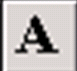 Для введения текста; Для выбора цвета; Для задания атрибутов рисунка; Для вставки объекта WordArt.Выберите лишнееУстройства вывода графический информациимониторпринтерплоттерграфический планшетвидеопроекторВариант 21. Что является главным ресурсом в современном информационном обществе?средства массовой информации (СМИ); информация; телевидение;денежные средства.2. Какой из указанных процессов не приводит к созданию новой информации? написание сочинения; выполнение математических расчётов; перевод статьи с одного языка на другой; логические рассуждения.Из электронного офиса к текстовым процессорам относятся:Microsoft Excel (OpenOffice.org Calc);Access (OpenOffice.org Base);Microsoft Word (OpenOffice.org Writer);MS PowerPoint (OpenOffice.org Impress).На первом этапе загрузки операционной системы, сразу после включения компьютера происходит…обработка файла конфигурации config.sys; тестирование компьютера; считывание io.sys;поиск программной начальной загрузки ОС на дисках.5.Как вирус может появиться в компьютере?самопроизвольнопри подключении к компьютеру модема переместиться с носителя информации6.Что такое вирусная программа?ошибка в программе, вызванная внезапным отключением электричества; ошибка автора программы; специально написанная для развлечения программа;специально написанная программа, приписывающая себя к другим.7.В каком из перечисленных ниже предложений правильно расставлены пробелы между словами и знаками препинания?1) Если ты что - то записал в компьютерной памяти, запомни, где ты это записал.2) Если ты что-то записал в компьютерной памяти , запомни , где ты это записал.3) Если ты что-то записал в компьютерной памяти,запомни , где ты - это записал.4) Если ты что-то записал в компьютерной памяти, запомни, где ты это записал.8.  Даны два фрагмента текста. Указать параметры   форматирования для каждого фрагмента:шрифтов _________________________   ______________________________абзацев    __________________________ ______________________________9. Основными функциями текстовых процессоров является … создание текстовых документов; разработка графических приложений; создание таблиц и выполнение расчётов с их помощью; создание, редактирование, форматирование, сохранение и печать текста.10. Графический образ после сканирования это -Текст, подлежащий редактированиюГрафическое изображение документаСканер с программным обеспечениемФайл, созданный в результате обработки сканером11. Компьютерная презентация – это …набор слайдов, последовательность показа которых может меняться          в процессе демонстрации;набор анимированных слайдов, последовательность которых не меняется;неподвижные электронные страницы с анимационными объектами;электронная книга с анимированными страницами.12. Каким образом можно настроить интерактивность слайдов? В меню «Ссылки» щёлкнуть по пиктограмме «Гиперссылка»; В меню «Вставка» щёлкнуть по пиктограмме «Гиперссылка»; В меню «Главная» щёлкнуть по пиктограмме «Найти»; В меню «Главная» щёлкнуть по пиктограмме «Выделить».13. Что произойдет после двойного щелчка по слайду в режиме«Сортировщик слайдов»?НичегоСлайд будет показан на весь экранСлайд будет отображен в режиме «Обычный»Будет отображено окно «Формат слайда»14. Какую клавишу необходимо удерживать в нажатом состоянии при рисовании в графическом редакторе, чтобы получить окружность, а не эллипс? AltCtrl Shift CapsLock15. Выберите лишнееУстройства ввода графический информациисканерцифровой фотоаппаратграфический планшетмониторВариант 31. Какое из устройств не позволит передать информацию от человека к человеку?радиоприёмник; термометр; телеграф;телефон.2. Какой должна быть информация, необходимая человеку?однозначной; полезной; непонятной;неполной.3. Какая из ниже перечисленных программ является операционной системой?MS Word;Total Commander;Windows 7;Nero Smart Start.4.Программы, которые применяют для разработки новых программ, называютприкладными программами;системными программами;сервисными программами;системами программирования.5. Основные меры по защите информации от повреждения вирусами:создавать архивные копии ценной информации не пользоваться "пиратскими" сборниками программного обеспечения проверка дисков на вирус6.Что такое вирусная программа? ошибка в программе, вызванная внезапным отключением электричества; ошибка автора программы; специально написанная для развлечения программа; специально написанная программа, приписывающая себя к другим.7.В каком из перечисленных ниже предложений правильно расставлены пробелы между словами и знаками препинания?Microsoft Office -  это очень простой и удобный пакет , объединяющий в себе текстовый редактор, электронные таблицы и базы данных, и т.д.Microsoft Office—это очень простой и удобный пакет,объединяющий в себе текстовый редактор, электронные таблицы и базы данных, и т.д.Microsoft Office-это очень простой и удобный пакет , объединяющий в себе текстовый редактор , электронные таблицы и базы данных, и т.д.Microsoft Office — это очень простой и удобный пакет, объединяющий в себе текстовый редактор, электронные таблицы и базы данных, и т.д.8.  Даны два фрагмента текста. Указать сходство в форматировании:шрифтов ___________________       абзацев   __________________________9.При работе с текстовым процессором необходимы следующие аппаратные средства персонального компьютера: модем и плоттер; мышь, сканер, жёсткий диск; клавиатура, дисплей, процессор, ОЗУ, ВЗУ, принтер; клавиатура, сканер, цифровая камера, процессор.10. В чем заключается этап  распознавания информации (при сканировании)Преобразование изображения в текстПреобразование текста в изображениеПередача информации в приложение WindowsПеревод  графического образа в файл11.Каким образом не получится оптимизировать изображение на слайде?Увеличением яркости;Увеличением контрастности;Сжатием изображения в пт;Обрезкой и поворотом изображения.12. Как удалить ненужный объект со слайда? Щёлкнуть мышью по объекту и нажать клавишу «Esc»; Щёлкнуть мышью по объекту и нажать клавишу «Delete»;	 Щёлкнуть мышью по объекту и нажать клавишу «End»; Щёлкнуть мышью по объекту и нажать клавишу «Insert».13. Как изменить автора презентации в PowerPoint Воспользоваться меню «Показ слайдов – Настройка презентации»Воспользоваться меню «Сервис – Совместная работа – Назначить автора»Воспользоваться меню « Кнопка office  - подготовить - Свойства»Автор зависит от регистрационных данных, введенных при установкепрограммы, и его изменить нельзя.Какую клавишу необходимо удерживать в нажатом состоянии при рисовании в графическом редакторе, чтобы получить квадрат, а не прямоугольник? Alt Shift CapsLock Ctrl 15. Чего (что) нельзя сделать с графическим объектом в word:форматировать редактироватьархивироватьгруппироватьВариант 4Как человек создаёт информацию?пересказывает ранее услышанное;читает стихотворение известного автора;даёт ссылку на популярный интернет-сайт;добавляет в рассказ часть своих выводов.2. При помощи каких средств связи человек не может передавать и сохранять информацию в огромных количествах?Интернет;почта России;сотовая связь;радиопеленгация.3. Какой  прибор позволяет  обработать  информацию?счёты;радиоприёмник;телефон;модем.4. Какой компонент не относится к приложениям специального назначения?графический редактор; электронная энциклопедия; операционная система;бухгалтерские программы.5. Компьютерные вирусы... возникают в связи со сбоями в аппаратных средствах компьютерапишутся людьми специально для нанесения ущерба пользователям ПКзарождаются при работе неверно написанных программных продуктовЯвляются следствием ошибок в операционной системе6. Какой из способов борьбы с вирусами самый эффективный? копирование ценных файлов;установка антивирусной программы;отказ от работы с Интернетом;разграничение доступа пользователей.7. В каком из перечисленных ниже предложений правильно расставлены пробелы между словами и знаками препинания?1) Весь мир в одном человеке-это любовь, весь мир в экране-это Интернет.2) Весь мир в одном человеке -это любовь, весь мир в экране- это Интернет.3) Весь мир в одном человеке - это любовь, весь мир в экране - это Интернет. 4) Весь мир в одном человеке - это любовь , весь мир в экране -это Интернет. 8. Какой комбинацией клавиш можно вставить скопированный текст? Ctrl+C; Ctrl+R; Ctrl+T; Ctrl+V.9.  Даны два фрагмента текста. Указать различия в форматировании:шрифтов _______________________________абзацев    _ ______________________________10. К средствам автоматизации перевода относятся:Fine ReaderGoogle CromPromtAdobe Reader11.При помощи какого инструмента создаётся новое поле для текста?Объект WordArt;Автофигуры;Надпись;Заметки.12. Возможно, ли изменить цвет фона отдельного слайда?нет, изменится цвет всех слайдов; да, это возможно; да, если на отдельный слайд вставить рисунок;цвет фона слайда задаётся цветовой схемой.13. Как настроить автоматическое появление эффекта анимации череззаданное время после предыдущего эффекта в PowerPoint 2007?В списке «Начало» области задач «Настройка анимации» установить«С предыдущим». Затем воспользоваться списком «Скорость»В списке «Начало» области задач «Настройка анимации» установить«После предыдущего». Затем воспользоваться списком «Скорость»В списке параметров эффекта выбрать пункт «Время», затем выбратьначало «После предыдущего» и указать задержкуНельзя задать задержу в секундах при автоматическом появленииобъектаКакую клавишу необходимо удерживать в нажатом состоянии при рисовании в графическом редакторе, чтобы получить равносторонний треугольник? Alt Ctrl Shift CapsLock15 Для создания колонтитулов в документе используется лента:ГлавнаяВставкаРазметка страницыСсылкиВариант 5Термин «информатизация общества» обозначает:целенаправленное и эффективное использование информации во всех областях человеческой деятельности на основе современных информационных и коммуникационных технологий;увеличение избыточной информации, циркулирующей в обществе;увеличение роли средств массовой информации;введение изучения информатики во все учебные заведения страны2. Коммуникационные сети – это сети, предназначенные для сохранение информации;создания новых устройств;передачи данных;связи устройств с электрической сетью города.3.Что не относится к аппаратному интерфейсу персонального компьютера?драйвера; клавиатура и мышь; монитор;системный блок.4. К сервисному программному обеспечению не относятся…. антивирусные программы; операционные системы; программы архивирования данных; программы диагностики работоспособности компьютера.Какие программы не относятся к антивирусным?программы-фагипрограммы-ревизорыпрограммы сканированияОсновными путями проникновения вирусов в компьютер являются:компьютерные сети гибкие диски файлы, созданные в Word, ExcelВ каком из перечисленных ниже предложений правильно расставлены пробелы между словами и знаками препинания?Если компьютер не выключается , то он-сервер.Если компьютер не выключается, то он - сервер.Если компьютер не выключается,то он -сервер.Если компьютер не выключается, то, он- сервер.8.В ряду «символ - … - строка – фрагмент текста» отсутствует …абзац; слово; предложение;страница.9.  Даны два фрагмента текста Указать сходство в форматировании:шрифтов ____________   * абзацев    _ ______________________________10. Выберите правильный порядок действий при выполнении автоматического переводаНабрать текст, отредактировать его, запустить программу перевода, выбрать команду ПЕРЕВЕСТИОткрыть файл с исходным текстом, запустить программу перевода, выбрать команду ПЕРЕВЕСТИзапустить программу перевода, выбрать команду ПЕРЕВЕСТИ, сохранить файлзапустить программу перевода, Набрать текст, выбрать команду ПЕРЕВЕСТИ, отредактировать файл,11.Как быстро запустить демонстрацию слайдов?Выполнить команду «Показ презентации»;Выполнить команду «Вставка»;Нажатием клавиши «F5»;Нажатием клавиши «F10».12.Какую функцию выполнит комбинация клавиш Ctrl + M?создания копии выделенного слайда; создания новой презентации; создания нового слайда общей цветовой схемы;создания пустого слайда.13.Что произойдет после двойного щелчка по значку файла с расширением .pps или .ppsx?Презентация откроется в режиме просмотра «Обычный»Презентация откроется в режиме просмотра «Сортировщик слайдов»Откроется образец слайдовЗапустится полноэкранный показ презентацииКакую клавишу необходимо удерживать в нажатом состоянии, чтобы скопировать выделенный фрагмент рисунка с помощью буксировки, в графическом редакторе Paint? Alt Ctrl Shift CapsLock15. Графические объекты в word – это … автофигуры, схемы, кривые, линии и объекты WordArtдиаграммы, линии и схемыобъекты WordArt, таблицыварианты б, вВариант 6Что является главным ресурсом в современном информационном обществе?средства массовой информации (СМИ);информация;телевидение;денежные средства.2. Информационным процессом является: процесс химической и механической очистки воды; процесс расследования преступления; процесс производства электроэнергии; процесс извлечения полезных ископаемых из недр земли.3.Что из ниже перечисленного не является компонентом электронного офиса? электронная таблица; электронная записная книжка; настольный календарь; текстовый редактор.4. Коммуникационные сети – это сети, предназначенные для сохранение информации;создания новой информации;передачи данных;связи устройств с электрической сетью города.Отличительными особенностями компьютерного вируса являются:значительный объем программного кода необходимость запуска со стороны пользователяспособность к повышению помехоустойчивости операционной системы маленький объем, способность к самостоятельному запуску и многократному копированию кода, к созданию помех корректной работе компьютера6. Компьютерные вирусы - это:вредоносные программы, которые возникают в связи со сбоями в аппаратных средствах компьютера;программы, которые пишутся хакерами специально для нанесения ущерба пользователям ПК;программы, являющиеся следствием ошибок в операционной системе;вирусы, сходные по природе с биологическими вирусами.7. В каком из перечисленных ниже предложений правильно расставлены пробелы между словами и знаками препинания?1) Все интернет - форумы дают фору уму .2) Все интернет-форумы дают фору уму .3) Все интернет- форумы дают фору уму.4) Все интернет-форумы дают фору уму.8. Символ, вводимый с клавиатуры при наборе текста, отображается на экране дисплея в позиции определяемой…строкой состояния; положением предыдущего набранного символа; координатами;положением курсора.9.  Даны два фрагмента текста. Указать различия в форматировании:шрифтов _________________   *абзацев   ____________________________10. Выберите правильный порядок действий при сканировании документаРаспознавание, сканирование, сегментация, передача в приложениеСканирование, сегментация, распознавание, передача в приложениеСегментация, сканирование,  распознавание,  сохранение Сканирование, распознавание, передача в приложение, сегментация 11.Что является минимальным элементом презентации Рисунок; Слайд; Пиксель; Анимированный объект.12. К элементам интерфейса программы можно отнести… Экран монитора; Заголовок, меню, строка состояния, область задач и т.д.; Системный блок; Слово, абзац, строку.13.Какая из перечисленных лент в PowerPoint 2007/2010 позволяет выбрать другой макет для текущего слайда?ВставкаПоказ слайдовГлавнаяДизайнРецензирования14. Как изменить цвет фона в графическом редакторе Paint? Одиночный щелчок левой кнопкой мыши на нужном цвете в палитре;Одиночный щелчок правой кнопкой мыши на нужном цвете в палитре; Двойной щелчок левой кнопкой мыши на нужном цвете в палитре; Двойной щелчок правой кнопкой мыши на нужном цвете в палитре.15. Какие действия нельзя выполнить со вставленной формулой?редактировать рассчитывать значения в этой формуле. Удалить формулу Копировать формулу Критерии оценки результатов тестирования:За каждый полный правильный ответ дается 1 балл. Неправильный ответ – 0 баллов15-14 баллов – оценка «5»13-11 баллов - оценка «4»10-9 баллов - оценка «3»Менее 9 баллов оценка «2»2.3.Критерии оценки усвоения знаний:Критерии оценки усвоения знаний и освоения умений при выполнении теоретического задания:Оценка 5 (отлично) ставится за работу, выполненную полностью без ошибок и недочетов.Оценка 4 (хорошо) ставится за работу, выполненную полностью, но при наличии в ней не более одной негрубой ошибки и одного недочета, или не более трех недочетов.Оценка 3 (удовлетворительно) ставится, если студент правильно выполнил не менее 2/3 всей работы или допустил не более одной грубой и одной не грубой ошибки; не более трех негрубых ошибок; одной негрубой ошибки и трех недочетов; при наличии четырех - пяти недочетов.Оценка 2 (неудовлетворительно) ставится, если число ошибок и недочетов превысило норму для оценки 3 или выполнено менее 2/3 всей работы.Критерии оценки усвоения знаний и освоения умений при выполнении практического задания:ОДОБРЕНО цикловой  комиссией  математических и общих естественнонаучных дисциплин Протокол №        от                       2019 г.Председатель ЦК______________Е. Б.  Конькова «УТВЕРЖДАЮ» Заместитель директора по УВР   _________________Зубкова О.Н.______________ 2019 гОсновные показатели оценки результата и их критерииОсновные показатели оценки результата и их критерииТип задания;№ заданияФорма аттестации(в соответствии с учебным планом)Знания:З1. основные понятия автомати-зированной обработки информацииДемонстрирует знания - основных понятий автоматизированной обработки информации;- базовых системных программных продуктов и пакетов прикладных программ для обработки текстовой, графической, информации.Тест  №1,ТЗ №2,ПЗ №1-ПЗ №21, Тестирование Устный опросОперативный и текущий контроль; экзаменЗ2. общий состав и структуру персональных компьютеров и вычислительных системЗ3. состав, функции и возможности использования информационных и телекоммуникационных технологий в профессиональной деятельности;Описаниеназначения основных элементов персонального компьютера;Формулировка основных понятий сетевых технологий Интернет, магистральные сети, точки сетевого доступаИзложение классификации сетей по масштабам, по топологии или архитектуре, по стандартам организацииВК, ТЗ № 1ПЗ №1, ПЗ №2ПЗ №3ПЗ №20-ПЗ №24ТестированиеТест № 4Устный опросКР № 1КР № 2Оперативный и текущий контроль; экзаменЗ4. методы и средства сбора, обработки, хранения, передачи и накопления информации; Владеет правилами набора текста Описывает организацию систем управления базами данных;Владение средствами сбора, обработки, хранения, передачи и накопления информации ВК, ТЗ № 1ПЗ №1, ПЗ №2ПЗ №3ПЗ №20-ПЗ №24ТестированиеТест № 4Устный опросКР № 1КР № 2Оперативный и текущий контроль; экзаменЗ5. базовые системные программные продукты и пакеты прикладных программ в области профессиональной деятельности; Описывает назначение и функции системных и  прикладных программПеречисляет назначение и возможности программ, входящих в пакет  MS Office: текстового процессора MS Word;табличного процессора MS ExcelСУБД Access программы Power Point программы PublisherТЗ №2,ПЗ №4-ПЗ №21, Тестирование Тест № 2Тест № 3КР № 1Оперативный и текущий контроль; экзаменЗ6 основные методы и приемы обеспечения информационной безопасности; Обосновывает необходимость защиты информации от компьютерных вирусов. Обосновывает архивирование как средство защиты  информации.ПЗ № 25ТестированиеТЗ № 3КР 2Устный опросОперативный и текущий контроль; экзаменУменияУ1 использовать технологии сбора, размещения, хранения, накопления, преобразования и передачи данных в профессионально ориентированных информационных системах:Выполняет операции с папками и файлами.Использует сеть Интернет и ее возможности для организации оперативного сбора и обмена информацией;Работает в поисковых системахПЗ №1-ПЗ №24КР № 1Подготовка сообщений, презентацийОперативный и текущий контроль; экзаменУ2   использовать в профессиональной деятельности различные виды программного обеспечения, в том числе специальногоПрименяет навыки эффективного использования прикладных программ общего назначения для обработки текстовой, табличной  и  графической информации:Владеет созданием БД  и организацией запросов и форм в СУБД AccessВладеет созданием презентаций  с  настройкой анимации и  применением эффектов;Владеет поиск информации в удаленных БДПЗ №1-ПЗ №24КР № 1Подготовка сообщений, презентацийОперативный и текущий контроль; экзаменУ3 применять компьютерные средства и телекоммуникационные  Использует технологии сбора, размещения, преобразования и передачи данных в профессионально ориентированных информационных системах;Владеет правилами: отправки и получения документов по электронной почте.вложением файлов для отправки по эл. почтеПЗ №1-ПЗ №24КР 2Подготовка сообщений, презентацийОперативный и текущий контроль; экзаменТест. Программное обеспечение1. Сервера) согласованный набор стандартных протоколов, реализующих их программно-аппаратных средств, достаточный для построения компьютерной сети и обслуживания ее пользователей2. Рабочая станцияb) специальный компьютер, который предназначен для удаленного запуска приложений, обработки запросов на получение информации из баз данных и обеспечения связи с общими внешними устройствами3. Сетевая технологияc) это информационная технология работы в сети, позволяющая людям общаться, оперативно получать информацию и обмениваться ею4. Информационно-коммуникационная технологияd) это персональный компьютер, позволяющий пользоваться услугами, предоставляемыми серверами1. Локальная сетьa) объединение компьютеров, расположенных на большом расстоянии друг от друга2. Региональная сетьb) объединение локальных сетей в пределах одной корпорации для решения общих задач3. Корпоративная сетьc) объединение компьютеров в пределах одного города, области, страны4. Глобальная сетьd) объединение компьютеров, расположенных на небольшом расстоянии друг от друга 1. Всемирная паутина WWWa) специализированные средства, позволяющие в реальном времени организовать общение пользователей по каналам компьютерной связи2. Электронная почта e-mailb) информационная система, основными компонентами которой являются гипертекстовые документы3. Передача файлов FTPc) система пересылки  корреспонденции между пользователями в сети4. Телеконференция UseNetd) система передачи электронной информации, позволяющая каждому пользователю сети получить доступ к программам и документам, хранящимся на удаленном компьютере    5. Системы общения «on line» chat, ICQe) система обмена информацией между множеством пользователейЛокальные компьютерные сети обычно объединяют несколько десятков компьютеров, размещённых в одном помещении или здании (например, в нашем классе). В локальных сетях компьютеры соединяются между собой с помощью проводов (кабелей).
Глобальные компьютерные сети могут объединять тысячи и миллионы компьютеров. Существуют, также, понятия региональные сети (объединяют компьютеры в пределах региона) и корпоративные сети (объединяют организации, заинтересованные в защите информации от несанкционированного доступа). Все эти сети можно отнести к глобальным, так как в них компьютеры соединяются друг с другом не проводами, а с помощью телефонных линий. Для подключения компьютеров к телефонной линии используется специальное устройство - модем.Для того, чтобы стать пользователем Интернет необходимо подключить свой компьютер с помощью модема к телефонной сети. Затем, необходимо воспользоваться услугами какой-либо фирмы, называемой провайдером услуг Интернет. Серверы провайдеров имеют высокоскоростное соединение с Интернет, а многочисленные пользователи соединяются с этими серверами по коммутируемым телефонным каналам и получают, таким образом, доступ в Интернет. Услуги провайдеров - платные.Локальные компьютерные сети обычно объединяют несколько десятков компьютеров, размещённых в одном помещении или здании (например, в нашем классе). В локальных сетях компьютеры соединяются между собой с помощью проводов (кабелей).Глобальные компьютерные сети могут объединять тысячи и миллионы компьютеров. Существуют, также, понятия региональные сети (объединяют компьютеры в пределах региона) и корпоративные сети (объединяют организации, заинтересованные в защите информации от несанкционированного доступа). Для того, чтобы стать пользователем Интернет необходимо подключить свой компьютер с помощью модема к телефонной сети. Затем, необходимо воспользоваться услугами какой-либо фирмы, называемой провайдером услуг Интернет. Серверы провайдеров имеют высокоскоростное соединение с Интернет, а многочисленные пользователи соединяются с этими серверами по коммутируемым телефонным каналам и получают доступ в Интернет. Локальные компьютерные сети обычно объединяют несколько десятков компьютеров, размещённых в одном помещении или здании (например, в нашем классе). В локальных сетях компьютеры соединяются между собой с помощью проводов (кабелей).
Глобальные компьютерные сети могут объединять тысячи и миллионы компьютеров. Существуют, также, понятия региональные сети (объединяют компьютеры в пределах региона) и корпоративные сети (объединяют организации, заинтересованные в защите информации от несанкционированного доступа). Все эти сети можно отнести к глобальным, так как в них компьютеры соединяются друг с другом не проводами, а с помощью телефонных линий. Для подключения компьютеров к телефонной линии используется специальное устройство - модем.Для того, чтобы стать пользователем Интернет необходимо подключить свой компьютер с помощью модема к телефонной сети. Затем, необходимо воспользоваться услугами какой-либо фирмы, называемой провайдером услуг Интернет. Серверы провайдеров имеют высокоскоростное соединение с Интернет, а многочисленные пользователи соединяются с этими серверами по коммутируемым телефонным каналам.Локальные компьютерные сети обычно объединяют несколько десятков компьютеров, размещённых в одном помещении или здании (например, в нашем классе). В локальных сетях компьютеры соединяются между собой с помощью проводов (кабелей).Глобальные компьютерные сети могут объединять тысячи и миллионы компьютеров. Существуют, также, понятия региональные сети (объединяют компьютеры в пределах региона) и корпоративные сети (объединяют организации, заинтересованные в защите информации от несанкционированного доступа). Для того, чтобы стать пользователем Интернет необходимо подключить свой компьютер с помощью модема к телефонной сети. Затем, необходимо воспользоваться услугами какой-либо фирмы, называемой провайдером услуг Интернет. Серверы провайдеров имеют высокоскоростное соединение с Интернет, а многочисленные пользователи соединяются с этими серверами по коммутируемым телефонным каналам и получают, таким образом, доступ в Интернет. Услуги провайдеров - платные.Локальные компьютерные сети обычно объединяют несколько десятков компьютеров, размещённых в одном помещении или здании (например, в нашем классе). В локальных сетях компьютеры соединяются между собой с помощью проводов (кабелей).
Глобальные компьютерные сети могут объединять тысячи и миллионы компьютеров. Существуют, также, понятия региональные сети (объединяют компьютеры в пределах региона) и корпоративные сети (объединяют организации, заинтересованные в защите информации от несанкционированного доступа). Для того, чтобы стать пользователем Интернет необходимо подключить свой компьютер с помощью модема к телефонной сети. Затем, необходимо воспользоваться услугами какой-либо фирмы, называемой провайдером услуг Интернет. Серверы провайдеров имеют высокоскоростное соединение с Интернет, а многочисленные пользователи соединяются с этими серверами по коммутируемым телефонным каналам и получают, таким образом, доступ в Интернет. Услуги провайдеров - платные.Локальные компьютерные сети обычно объединяют несколько десятков компьютеров, размещённых в одном помещении или здании (например, в нашем классе). В локальных сетях компьютеры соединяются между собой с помощью проводов (кабелей).
Глобальные компьютерные сети могут объединять тысячи и миллионы компьютеров. Существуют, также, понятия региональные сети (объединяют компьютеры в пределах региона) и корпоративные сети (объединяют организации, заинтересованные в защите информации от несанкционированного доступа). Для того, чтобы стать пользователем Интернет необходимо подключить свой компьютер с помощью модема к телефонной сети. Затем, необходимо воспользоваться услугами какой-либо фирмы, называемой провайдером услуг Интернет. Серверы провайдеров имеют высокоскоростное соединение с Интернет, а многочисленные пользователи соединяются с этими серверами по коммутируемым телефонным каналам и получают доступ в Интернет. ОценкаПоказатели«5 »работа выполнена полностью;студент самостоятельно выполнил все этапы решения задач на компьютере, в выполненной работе нет ошибок форматирования документа (возможны одна-две различные неточности,  не являющиеся следствием незнания или непонимания учебного материала).«4»работа выполнена полностью, но использованы наименее оптимальные подходы к решению поставленной задачи, при выполнении обнаружилось недостаточное владение навыками работы с ПК в рамках поставленной задачи;допущена одна ошибка или два-три недочета в редактировании или форматировании текста, выкладках или тексте документа.«3»работа выполнена не полностью, допущено более трех ошибок, но студент владеет основными навыками работы на ПК, требуемыми для решения поставленной задачи.«2»допущены существенные ошибки, показавшие, что студент не владеет обязательными знаниями, умениями и навыками работы на ЭВМ или значительная часть работы выполнена не самостоятельно.работа показала полное отсутствие у студента обязательных знаний и навыков работы на ЭВМ по проверяемой теме